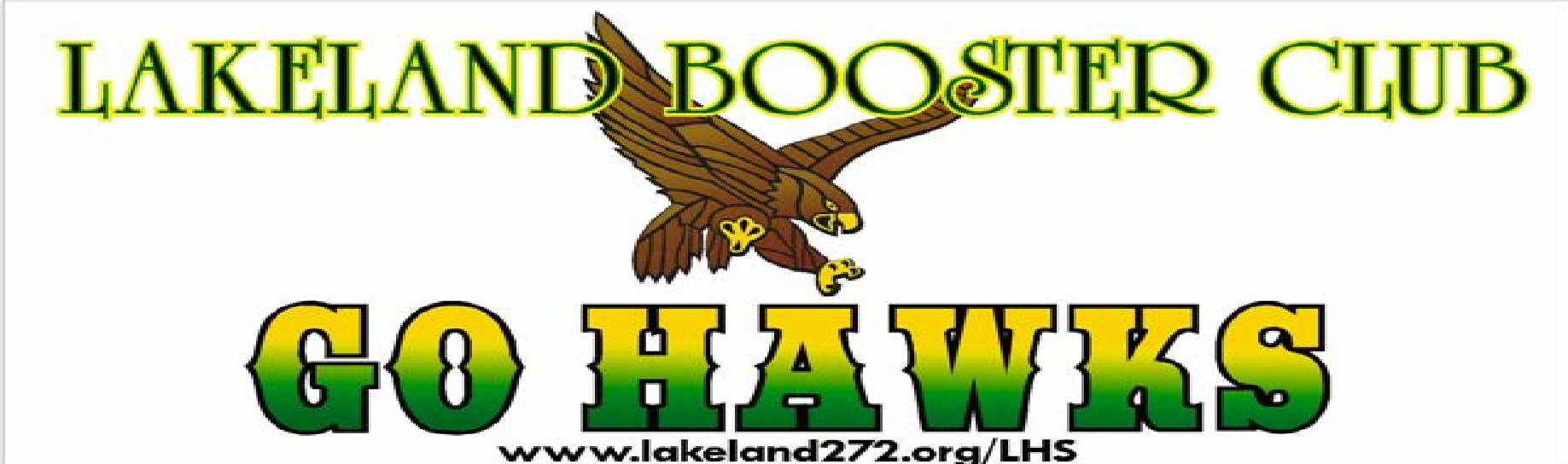 Yearly:  $10.00 Booster Club MembershipThe following memberships include your yearly membership in addition to passes for all regular season home sporting events from September 1-August 31 at Lakeland High School.  Your name or business name will also be published on the gym banner.Individual:  $50.00  includes one activity pass for you (name on card)Individual Plus 1 Guest:  $100.00  includes one activity pass for you (name on card)  and one guestFamily:  $200.00 admittance for the two names on the card and any 2 guestsBusiness:  $150.00  includes a business pass which admits any 2 peopleGold Century:  $300.00  includes 2 business passes which will admit 4 and a plaquePlease sign me up as a Lakeland Booster Club Member LAST NAME:_______________________FIRST NAME:_______________________________DATE:_____________NAME TO APPEAR ON BANNER:___________________________________________________________________ADDRESS:___________________________________________________________CITY:_____________________________  ZIP_____________________PHONE:_____________________________________________________________EMAIL:_______________________________________________________________I would be interested in volunteering for Booster Club activities.I would like to make a donation.    ____$10   ___$20   ___$50   ___$100   ___other**There is a deadline of October 1st if you want your name to be on the Booster Member Banner in the gym.**Please mail to:  Lakeland Booster Club			2018-2019 Board Members                          P.O. Box 818				President		Jacquie Kiefer Neff		Rathdrum, ID 83858-0818	            Vice President		Shana Hostetler							Secretary		Megan KelleyEmail:  lhsboosterclub@lakeland272.org			Treasurer		Corrie Siegford							Members at Large	Todd Feusier & Cindy KnowlesOur monthly meetings are the first Wednesday of every month at 7 pm in the LHS Library!  Everyone is welcome!“LIKE” US ON FACEBOOK!